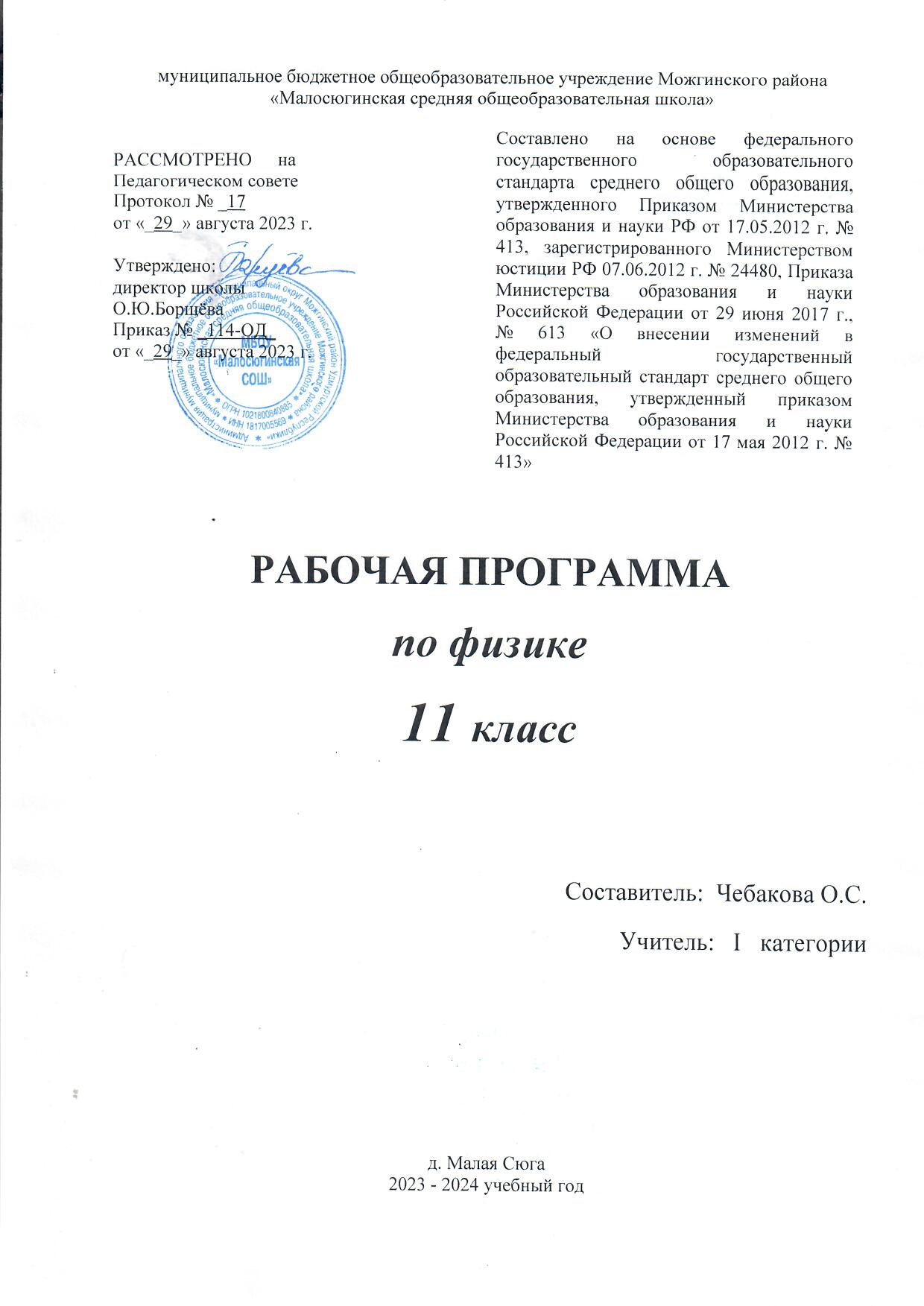 Планируемые результаты освоения учебного предметаЛичностными результатами обучения основам безопасности жизнедеятельности в старшей школе являются:1) Формирование целостного представления об основных направлениях обеспечения национальной безопасности Российской Федерации и основных приоритетах национальной безопасности: национальной обороне, государственной и общественной безопасности.2) Определение направления самостоятельной подготовки в области безопасности жизнедеятельности в сфере профессиональной деятельности и в повседневной жизни с учётом индивидуальных возможностей и потребностей.3) Формирование современного уровня культуры безопасности жизнедеятельности, способствующей снижению отрицательного влияния человеческого фактора на безопасность личности, общества и государства.4) Осознание терроризма и экстремизма как социального явления, представляющего серьезную угрозу личности, обществу, государству и национальной безопасности России.5) Формирование нравственных позиций и личных качеств, способствующих противостоянию террористической и экстремистской деятельности.6) Формирование потребностей в соблюдении норм и правил здорового образа жизни, выработке устойчивого негативного отношения к курению, употреблению алкоголя и наркотиков.7) Осознание значения семьи в жизни современного общества, принятие ценности семейной жизни для обеспечения личного здоровья и благоприятной демографической ситуации в стране.8) Формирование убеждения в необходимости освоения основ медицинских знаний и выработке умений в оказании первой помощи при неотложных состояниях.9) Формирование потребности в морально-психологической и физической подготовленности к успешной профессиональной деятельности, в том числе к военной службе в современных условиях.10) Воспитание патриотизма, уважения к историческому и культурному прошлому России и её вооруженным силам.11) Воспитание потребности в правовой подготовке и освоению основных положений законодательства Российской Федерации в области обороны государства, воинской обязанности и военной службы граждан.12) Уяснение значения роли гражданской обороны в области защиты населения страны от чрезвычайных ситуаций мирного и военного времени и выработка убеждения в необходимости овладения навыками в области Гражданской обороны.Метапредметными результатами обучения основам безопасности жизнедеятельности в  являются:1) Умение обоснованно объяснять особенности современных процессов мирового развития в условиях глобализации, которые формируют новые угрозы и риски для безопасности жизнедеятельности личности, общества, государства и национальной безопасности России.2) Умение характеризовать основные направления перехода Российской Федерации к новой государственной политике в области национальной обороны.3) Поиск в различных информационных источниках и самостоятельный отбор информации о наиболее характерных чрезвычайных ситуациях природного, техногенного и социального характера, имевших место за последнее время в стране. Анализ причин их возникновения и последствий; систематизация рекомендаций населению по правилам безопасного поведения и минимизации последствий различных чрезвычайных ситуаций.4) Умение характеризовать терроризм и экстремизм как социальное явление, представляющее серьёзную угрозу личности, обществу, государству и национальной безопасности России.5) Умение логически обоснованно доказать:— любые акты терроризма являются преступлениями, не имеющими оправдания — бесцельность террористической деятельности;— неизбежность наступления наказания за любую террористическую деятельность.6) Умение обосновать значение здорового образа жизни как индивидуальной системы поведения человека для обеспечения его духовного, физического и социального благополучия.7) Умение подобрать из различных информационных источников убедительные примеры пагубного влияния курения, употребления алкоголя и наркотиков на здоровье человека и отстаивать свою точку зрения по этому вопросу при общении в кругу сверстников.8) Уметь характеризовать назначение и функции семьи в современном обществе, и логично обосновать влияние благополучных семейных отношений на здоровье личности, общества и демографическую безопасность в государстве.9) Уметь логично обосновать важность и значение владения методами оказания первой помощи при неотложных состояниях.10) Умение осмыслить и понять основные стратегические цели совершенствования национальной обороны государства для предотвращения глобальных и региональных войн и конфликтов, а также в осуществлении стратегического сдерживания в интересах обеспечения военной безопасности страны.11) Уметь характеризовать роль и место Вооруженных Сил Российской Федерации в обеспечении национальной безопасности страны.12) Уметь доступно изложить содержание основ законодательства Российской Федерации об обороне государства, воинской обязанности и военной службы граждан РФ.13) Уметь обосновать необходимость обучения граждан РФ начальным знаниям в области обороны и подготовки их по основам военной службы для успешного выполнения ими Конституционного долга и обязанности по защите Отечества.Предметными результатами изучения основ безопасности жизнедеятельности  являются:1) Сформированность представлений об опасных и чрезвычайных ситуациях природного, техногенного и социального характера, о причинах их возникновения и возможных последствиях.2) Знание законодательства Российской Федерации и организационных основ по обеспечению защиты населения страны от чрезвычайных ситуаций, о профилактике чрезвычайных ситуаций и ликвидации их последствий.3) Уяснение содержания рекомендаций населению по правилам безопасного поведения в условиях чрезвычайных ситуаций для ликвидации их последствий.4) Сформированность общих понятий о терроризме и экстремизме как социальном явлении, представляющем серьёзную угрозу безопасности личности, общества, государств и национальной безопасности России.5) Уяснение основных положений законодательства Российской Федерации о противодействии терроризму и экстремизму.6) Знание организационных основ системы противодействия терроризму и экстремизму в Российской Федерации.7) Сформированность гражданской нравственной позиции негативного отношения к террористической и экстремистской деятельности, а также к асоциальному поведению и другим видам противоправного характера.8) Уяснение последовательности действий для обеспечения личной безопасности при угрозе террористического акта.9) Сформированность понятия о значении здорового образа жизни, современного уровня культуры безопасности жизнедеятельности и экологической культуры для повышения защищённости жизненно важных интересов личности, общества и государства от внешних и внутренних угроз, в том числе от отрицательного влияния человеческого фактора.10) Сформированность негативного отношения к курению, употреблению алкоголя и наркотиков как факторов, оказывающих пагубное влияние на здоровье личности, общества и демографическую ситуацию в государстве.11) Уяснение стратегических целей совершенствования национальной обороны и обеспечения военной безопасности Российской Федерации путём развития и совершенствования военной организации государства.12) Сформированность знаний об основах обороны государства, о военной обязанности граждан, о Вооруженных Силах Российской Федерации, о видах и родах войск Вооруженных Сил РФ, о боевых традициях и символах воинской чести Вооруженных Сил РФ.13) Знание гражданской обороны как составной части обороноспособности страны, её функций и задач по обеспечению защиты населения от чрезвычайных ситуаций мирного и военного времени.14) Сформированность  морально-психологических и физических качеств и мотивации для успешного прохождения военной службы в современных условиях.15) Знание правовых основ военной службы, статуса военнослужащего, основных положений общевоинских уставов.16) Знание особенностей прохождения военной службы по призыву, по контракту, альтернативной гражданской службе и пребывание в запасе.17) Знание основных видов воинской деятельности, о правах, обязанностях и ответственности военнослужащих и граждан, находящихся в запасе.18) Сформированность знаний о размещении и быте военнослужащих, об организации караульной и внутренней служб, о радиационной, химической и биологической защите войск.19) Сформированность умений в выполнении элементов строевой, огневой и тактической подготовок (базовый уровень для девушек по выбору).20) Владение основами медицинских знаний и оказания первой медицинской помощи при неотложных состояниях.21) Сформированность знаний о здоровом образе жизни и его составляющих, о репродуктивном здоровье и социальной роли женщины в современном мире, об основах семейного права в Российской Федерации, о браке, семье и культуре брачных отношений.Выпускник научится  комментировать назначение нормативных правовых актов в области охраны окружающей среды;использовать основные нормативные правовые акты в области охраны окружающей среды для изучения и              реализации своих прав и определения ответственности; оперировать основными понятиями в области охраны окружающей средыраспознавать наиболее неблагоприятные территории в районе проживанияпредвидеть потенциальные опасности природного, техногенного и социального происхождения, характерные для региона проживания;Выпускник  получит возможность научиться.- владеть навыками в области гражданской обороны;- пользоваться средствами индивидуальной и коллективной защиты;- оценивать уровень своей подготовки и осуществлять осознанное самоопределение по отношению к военной службе;- использовать приобретенные знания и умения в практической деятельности и повседневной жизни для:-  ведения здорового образа жизни;-  оказания первой медицинской помощи;-  развития в себе духовных и физических качеств, необходимых для военной службы.Содержание учебного предметаI. Глобальный комплекс проблем безопасности  жизнедеятельности.(4 часа )         Глобальные проблемы безопасности жизни на Земле .Пути решения глобальных проблем безопасности жизни  на Земле Основные направления международного сотрудничества  России в области безопасности жизнедеятельности. Состояние окружающей природной среды в России и меры по ее улучшению . Окружающая среда и здоровье человекаОпасные и чрезвычайные ситуации, возникающие в повседневной жизни, и правила безопасного поведения.Правила поведения в ситуациях криминогенного характера. Правила самозащиты от насильников и хулиганов.     Практические занятия. Обсуждение с обучающимися наиболее возможных ситуаций при встрече с насильниками и хулиганами на улице, в транспорте, общественном месте, подъезде дома, лифте.    Правила безопасного поведения в местах с повышенной криминогенной опасностью; на рынке, стадионе, вокзале и др.II  Основы военной службы - 14 часовВооруженные Силы Российской Федерации — защитники нашего Отечества. История создания Вооруженных Сил России. Организация  вооруженных  сил  Московского  государства  в XIV—XV вв. Военная реформа Ивана Грозного в середине XVI в. Военная реформа Петра I, создание регулярной армии, ее особенности. Военные реформы в России во второй половине XIX в., создание массовой армии. Создание Советских Вооруженных Сил, их структура и предназначение .Вооруженные Силы Российской Федерации, основные предпосылки проведения военной реформы. Организационная структура Вооруженных Сил. Виды Вооруженных Сил, рода войск. История их создания и предназначение.  Организационная структура Вооруженных Сил. Виды Вооруженных Сил и рода войск.Ракетные войска стратегического назначения, их предназначение, обеспечение высокого уровня боеготовности.     Сухопутные войска, история создания, предназначение, рода войск, входящие в Сухопутные войска     Военно-Воздушные Силы, история создания, предназначение, рода авиации. Войска ПВО, история создания, предназначение, решаемые задачи. Включение ПВО в состав ВВС.   Военно-Морской Флот, история создания, предназначение. Функции и основные задачи современных Вооруженных Сил России, их роль и место в системе обеспечения национальной безопасности страны. Реформа Вооруженных Сил.Вооруженные Силы Российской Федерации - основа обороны государства Руководство и управление Вооруженными Силами. Реформа Вооруженных Сил, ее этапы и их основное содержание.Другие войска, их состав и предназначение с учетом концепции государственной политики РФ по военному строительству. Пограничные войска Федеральной пограничной службы РФ, Внутренние войска Министерства внутренних дел РФ, Железнодорожные войска РФ, войска Федерального агентства правительственной связи и информации при Президенте РФ, войска гражданской обороны, их состав и предназначение.  Боевые традиции Вооруженных Сил России..Патриотизм и верность воинскому долгу — основные качества защитника Отечества.      Патриотизм — духовно-нравственная основа личности военнослужащего - защитника Отечества, источник духовных сил воина.   Преданность своему Отечеству, любовь к Родине, стремление служить ее интересам, защищать от врагов — основное содержание патриотизма. Защита Отечества - долг и обязанность граждан России. Основы законодательства Российской Федерации об обороне государства и воинской обязанности граждан.III. Военно – патриотическое воспитание 9 часов       Воинский долг — обязанность Отечеству по его вооруженной защите. Основные составляющие личности военнослужащего — защитника Отечества, способного с честью и достоинством выполнить воинский долг.  Памяти поколений - дни воинской славы России.  Дни воинской славы России — дни славных побед, сыгравших решающую роль в истории государства.       Основные формы увековечения памяти российских воинов, отличившихся в сражениях, связанных с днями воинской славы России.  Дружба, войсковое товарищество — основа боевой готовности частей и подразделений.     Особенности воинского коллектива, значение войскового товарищества в боевых условиях и повседневной жизни частей и подразделений.      Войсковое товарищество — боевая традиция Российской Армии и флота..  Символы воинской чести. Государственная и военная символика Российской Федерации, традиции и ритуалы Вооруженных Сил Российской Федерации. Боевое Знамя воинской части — символ воинской чести, доблести и славы.    Боевое Знамя воинской части — особо почетный знак, отличающий особенности боевого предназначения, истории и заслуг воинской части.  Ритуал вручения Боевого Знамени воинской части, порядок его хранения и содержания.Ордена - почетные награды за воинские отличия и заслуги в бою и военной службе.История государственных наград за военные отличия в России. Основные государственные награды СССР и России, звания Герой Советского Союза, Герой Российской Федерации.Ритуалы Вооруженных Сил Российской Федерации. Ритуал приведения к военной присяге. Ритуал вручения Боевого Знамени воинской части. Порядок вручения личному составу вооружения и военной техники. Порядок проводов военнослужащих, уволенных в запас или отставку.         IV.  Основы медицинских знаний и здорового образа жизни – 7  часов.Основы медицинских знаний и профилактика инфекционных заболеваний. Сохранение и укрепление здоровья - важная часть подготовки юноши допризывного возраста к военной службе и трудовой деятельности.   Здоровье человека, общие понятия и определения. Здоровье индивидуальное и общественное. Здоровье духовное и физическое. Основные критерии здоровья. Влияние окружающей среды на здоровье человека в процессе жизнедеятельности. Необходимость сохранения и укрепления здоровья — социальная потребность общества.. Основные инфекционные заболевания, их классификация и  профилактика.  Инфекционные заболевания, причины их возникновения, механизм передачи инфекций. Классификация инфекционных заболеваний. Понятие об иммунитете, экстренной и специфической профилактике. Наиболее характерные инфекционные заболевания, механизм передачи инфекции. Профилактика наиболее часто встречающихся инфекционных заболеваний.Основы здорового образа жизни..Первая помощь  при ранениях и  ожогах .Степени ожогов. Травма . первая  помощь при  травмах.Ушибы, растяжение связок, вывихи. отравление. Первая помощь при травлениях. Первая помощь при отравлениях. Оказание помощи тонущему. Организация системы медицинского страхования Здоровый образ жизни как основа личного здоровья и безопасной жизнедеятельности. Факторы, влияющие на укрепление здоровья. Факторы, разрушающие здоровьяТематическое планирование 34 часаТемы  проектных и исследовательских работПроект на тему «Охрана  окружающей среды в России. Современные проблемы и пути их решения»Проект на тему «Служба в ВС РФ. Правовые основы взаимоотношений между военнослужащими»Перечень контрольно-измерительных материаловТестирование на тему « Глобальный комплекс проблем безопасности  жизнедеятельности»Тестирование» Основы военной службы» Тестирование на тему.  «Основы медицинских знаний   »Контрольная работа  по всему пройденному курсуМатериально-техническое и учебно-методическое обеспечениеЛитература I.  Учебно-методический комплект для учениковЮ.Л.Воробьев  «Основы безопасности жизнедеятельности» Учебник для общеобразовательных учреждений 11 классII.  Учебно-методический комплект для учителяА.Т.Смирнов «Основы безопасности жизнедеятельности»Учебник для общеобразовательных учреждений 11классОсновы медицинских знаний и ЗОЖ: 10-11 кл.: Учебник для общеобразовательных учреждений. / А.Т.. Смирнов, Б.И. Мишин, П.В. Ижевский. – М.: Просвещение, 2001-160 с. :. .Основы безопасности жизнедеятельности: справочник/ [А. Т. Смирнов, Б. О. Хренников, Р. А. Дурнев, Э. Н. Аюбов; под общ.ред. А. Т. Смирнова]. — М., 2007. Средства индивидуальной защитыНаглядность  плакаты «Служу Росси» Наглядность . плакаты «ВОВ»10    Наглядность . плакаты  «Действия населения при авариях и катастрофах»ДатаДата№ урока/№ урока в теме№ урока/№ урока в темеНаименование раздела, темы урокаКол-во часовРаздел 1 Глобальный комплекс проблем безопасности  жизнедеятельности.(4 часа)Раздел 1 Глобальный комплекс проблем безопасности  жизнедеятельности.(4 часа)Раздел 1 Глобальный комплекс проблем безопасности  жизнедеятельности.(4 часа)Раздел 1 Глобальный комплекс проблем безопасности  жизнедеятельности.(4 часа)Раздел 1 Глобальный комплекс проблем безопасности  жизнедеятельности.(4 часа)Раздел 1 Глобальный комплекс проблем безопасности  жизнедеятельности.(4 часа)1/11/1Перспективы развития жизни на ЗемлеПерспективы развития жизни на Земле12/22/2Пути решения глобальных проблем безопасности жизни на ЗемлеПути решения глобальных проблем безопасности жизни на Земле13/33/3Основные направления международного сотрудничества России в области безопасности жизнедеятельностиОсновные направления международного сотрудничества России в области безопасности жизнедеятельности14/44/4Состояние окружающей природной среды  в России и меры по её улучшениюСостояние окружающей природной среды  в России и меры по её улучшению15/55/5Окружающая среда и здоровье человекаОкружающая среда и здоровье человека1Раздел II  Основы военной службы - 14 часовРаздел II  Основы военной службы - 14 часовРаздел II  Основы военной службы - 14 часовРаздел II  Основы военной службы - 14 часовРаздел II  Основы военной службы - 14 часовРаздел II  Основы военной службы - 14 часов6/16/1Основные сведения о воинской обязанностиОсновные сведения о воинской обязанности17/27/2Организация воинского учета и его предназначение Организация воинского учета и его предназначение 18/38/3Порядок постановки  граждан на воинский учетПорядок постановки  граждан на воинский учет19/49/4Порядок освидетельствования граждан при постановке на воинский учетПорядок освидетельствования граждан при постановке на воинский учет110/510/5Обязательная  подготовка граждан к военной службеОбязательная  подготовка граждан к военной службе111/611/6Добровольная подготовка граждан к военной службеДобровольная подготовка граждан к военной службе112/712/7Организация призыва на военную службуОрганизация призыва на военную службу113/813/8Ответственность граждан по вопросам призыва на военную службуОтветственность граждан по вопросам призыва на военную службу114/914/9Порядок призыва на военную службуПорядок призыва на военную службу115/1015/10Контрольная работа.Контрольная работа.16/1116/11Прохождение военной службы по контракту.Прохождение военной службы по контракту.117/1317/13Альтернативная гражданская служба.Альтернативная гражданская служба.118/1418/14Социальные гарантии военнослужащих.Социальные гарантии военнослужащих.119/1519/15Права и ответственность военнослужащих.Права и ответственность военнослужащих.120/1620/16Подготовка кадров для ВС РФПодготовка кадров для ВС РФ1Раздел III  Военно-патриотическое воспитание 9 часов Раздел III  Военно-патриотическое воспитание 9 часов 121/121/1Дни воинской славы России.Дни воинской славы России.122/222/2Взаимоотношения в воинском коллективеВзаимоотношения в воинском коллективе123/323/3Военная присяга-клятва воина.Военная присяга-клятва воина.124/424/4Боевое знамя части Боевое знамя части 125/525/5Ордена, почетные награды.Ордена, почетные награды.126/626/6Ритуалы вооруженных сил РФРитуалы вооруженных сил РФ11127/727/7Воинские звания военнослужащихВоинские звания военнослужащих128/828/8Военная форма одеждыВоенная форма одежды129/929/9Контрольная работаКонтрольная работа1Раздел 4 основы медицинских знаний Раздел 4 основы медицинских знаний Раздел 4 основы медицинских знаний Раздел 4 основы медицинских знаний Раздел 4 основы медицинских знаний Раздел 4 основы медицинских знаний 30/130/1Основные инфекционные заболевания. Основные инфекционные заболевания. 131/231/2Первая помощь при ранениях и ожогах.Первая помощь при ранениях и ожогах.132/332/3Первая помощь при отравлениях.Первая помощь при отравлениях.133/433/4Оказание помощи тонущему.Оказание помощи тонущему.134/534/5Итоговая контрольная работаИтоговая контрольная работа1